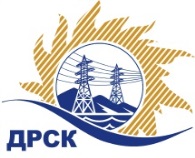 Акционерное Общество«Дальневосточная распределительная сетевая  компания»Протокол № 543/УТПиР-ВПзаседания закупочной комиссии по выбору победителя по открытому электронному запросу предложений на право заключения договора на выполнение работ «ПИР Реконструкция ПС 110/35/6 кВ Озерная, филиал "АЭС"»№ ЕИС – 31603738285Способ и предмет закупки: открытый электронный запрос предложений  на право заключения Договора на выполнение работ «ПИР Реконструкция ПС 110/35/6 кВ Озерная, филиал "АЭС"», закупка 1191 ГКПЗ 2016 г.ПРИСУТСТВОВАЛИ: члены постоянно действующей Закупочной комиссии АО «ДРСК»  2-го уровня.ВОПРОСЫ, ВЫНОСИМЫЕ НА РАССМОТРЕНИЕ ЗАКУПОЧНОЙ КОМИССИИ: Об утверждении результатов процедуры переторжки.Об итоговой ранжировке заявок.О выборе победителя запроса предложений.РЕШИЛИ:По вопросу № 1Признать процедуру переторжки состоявшейся.Утвердить окончательные цены предложений участниковПо вопросу № 2Утвердить итоговую ранжировку заявокПо вопросу № 3Признать Победителем запроса предложений участника, занявшего первое место в итоговой ранжировке по степени предпочтительности для заказчика: «ПИР Реконструкция ПС 110/35/6 кВ Озерная, филиал "АЭС"»  участника, занявшего первое место по степени предпочтительности для заказчика: ООО "Техно Базис" (664001, Россия, Иркутская обл., г. Иркутск, ул. Рабочего Штаба, д. 1, стр. 5, оф. 8)  на условиях: стоимость заявки 680 000,00 руб. без учета НДС (802 400,00  руб. с учетом НДС). Срок выполнения работ: с момента заключения договора до 30 ноября 2016 г. Условия оплаты: в течение 60 (шестидесяти) календарных дней с момента подписания актов сдачи-приемки выполненных работ. Гарантийные обязательства: в течение 2 (двух) лет после ввода объекта в эксплуатацию.Исп. Коротаева Т.В.Тел. (4162) 397-205город  Благовещенск«04» июля 2016 года№п/пНаименование Участника закупки и место нахожденияЦена заявки до переторжки, руб. без НДС.Цена заявки после переторжки без НДС, руб.1ООО "Альтернатива" (620030, г.Екатеринбург, ул. Артема 7/1-4)1 199 999,201 094 999,272ООО "ПМК Сибири" (660032, Красноярский край, г. Красноярск, ул. Белинского, д. 5, 3 этаж )1 350 000,001 059 000,003ООО "Компания Новая Энергия" (630099, Россия, Новосибирская обл., г. Новосибирск, ул. Чаплыгина, д. 93)1 059 322,03915 254,244ООО "Промэнергосервис" (664048, Россия, Иркутская обл., г. Иркутск, ул. Баумана, д. 209, корп. 102)1 300 000,00868 795,405ООО "Техно Базис" (664001, Россия, Иркутская обл., г. Иркутск, ул. Рабочего Штаба, д. 1, стр. 5, оф. 8)1 500 000,00680 000,00Место в итоговой ранжировкеНаименование и адрес участникаЦена предложения за единицу до переторжки без НДС, руб.Окончательная цена предложения за единицу без НДС, руб.1 местоООО "Техно Базис" (664001, Россия, Иркутская обл., г. Иркутск, ул. Рабочего Штаба, д. 1, стр. 5, оф. 8)1 500 000,00680 000,002 местоООО "Промэнергосервис" (664048, Россия, Иркутская обл., г. Иркутск, ул. Баумана, д. 209, корп. 102)1 300 000,00868 795,403 местоООО "Компания Новая Энергия" (630099, Россия, Новосибирская обл., г. Новосибирск, ул. Чаплыгина, д. 93)1 059 322,03915 254,244 местоООО "ПМК Сибири" (660032, Красноярский край, г. Красноярск, ул. Белинского, д. 5, 3 этаж )1 350 000,001 059 000,005 местоООО "Альтернатива" (620030, г. Екатеринбург, ул. Артема 7/1-4)1 199 999,201 094 999,27Ответственный секретарь Закупочной комиссии 2 уровня АО «ДРСК»___________________ Елисеева М.Г.